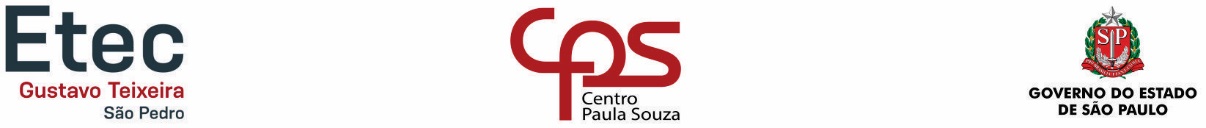 Etec Gustavo TeixeiraAVISO IMPORTANTE!!Solicitação de Reconsideração e Reclassificação das Menções Quem pode solicitar e qual o prazo para solicitação?RECONSIDERAÇÃO FINAL: 3º MKT (RETIDOS); e demais alunos dos cursos técnicos (NOTURNOS), PROMOVIDOS, que não concordarem com a menção atribuída → 12/07/2021 a 21/07/2021.RECLASSIFICAÇÃO FINAL: 2º SJ (RETIDOS) → 12/07/2021 a 16/07/2021.RECONSIDERAÇÃO INTERMEDIÁRIA: todas as modalidades de Ensino Médio que não concordarem com a menção atribuída → 12/07/2021 a 16/07/2021.Como solicitar a Reconsideração? Mande um e-mail para e236.etec@etec.sp.gov.br, do seu e-mail institucional, solicitando o requerimento ou com a solicitação escrita à mão e devidamente assinada pelo aluno maior de idade. Caso seja menor de idade, solicitamos a assinatura do responsável legal (mãe, pai, tutor...). Esta solicitação deverá ser escaneada ou fotografada e anexada ao e-mail.Modelo/exemplo de solicitação: “Eu, _________, inscrita no CPF _________, mãe do aluno ______________, do ____ (indicar o módulo e curso atual), venho solicitar a Reconsideração da Menção ________ (indicar aqui a menção que obteve) obtida na Disciplina _____________ (indicar aqui o nome da disciplina). Motivo de não concordar com a menção: ________________________. Data:_____________Ass. ______________”.Como solicitar a Reclassificação? Mande um e-mail para e236.etec@etec.sp.gov.br, do seu e-mail institucional, com a solicitação e nós te responderemos com o formulário anexado à mensagem para que seja impresso, preenchido, assinado e após digitalizar ou fotografar o documento, solicitamos o envio para o mesmo e-mail acima.Quando sairá o resultado do conselho de classe? Dia 12/07/2021.Estamos à disposição para esclarecimento de dúvidas,Equipe da Secretaria Acadêmica